Внеклассное мероприятиеАкция «Мы выбираем жизнь!»Тема: Профилактика наркомании, алкоголизма и табакокуренияЧеловек без нравственных устоев оказывается существом самым нечестивымдиким, неизменным в своих половых и вкусовых инстинктах. АристотельЦели:Сформировать у детей представление о вредных привычках!Обратить внимание учащихся на то, что духовно-нравственное падение человека – это путь к самоуничтожению.Донести статистическую и ситуативную информацию о СПИДе.Донести до учащихся информацию о вреде алкоголя.Разобраться с причинами, приводящими к употреблению алкоголя.Призвать учащихся к отказу от употребления алкоголя и табака.формирование сознательного негативного отношения учащихся к курению и понимания необходимости вести здоровый образ жизниЗадачи проекта:Выявить причины вредной привычки;Доказать губительность никотина для клеток дыхательной системы и всего организма в целом;Учить предвидеть последствия вредных привычек для человека;Воспитывать активные жизненные позиции негативного отношения к алкоголю;Воспитывать потребность в работе сообща для достижения общих целей;Методы: Оборудование: компьютер, проектор, схемы опросов социологов, клип«Детская обида», запись на доске: «Табак приносит вред телу, разрушает разум, отупляет целые нации» О.Де Бальзак, плакат«Вред курения», презентацияПодготовительная работа: объединение детей учебные группы, распределение заданий, определение путей реализации заданийЗадания по открытому уроку1 группа – 8 класс плакат-презентация «о вреде курения»2 группа – 9 класс презентация о наркомании песня «Группа крови» В.Цой3 группа – 10 класс сценка «о вреде алкоголизма и курения»4 группа – 11 класс плакат-презентация «Спид и ВИЧ последствия»5 группа – 7 класс стихотворения о вреде куренияХод урокаОрганизационный момент. Вступительное слово учителя. Объявление темы урока. - Сегодня вы все присутствуете на презентации нового проекта «Мы выбираем Жизнь!» Мы предлагаем вашему вниманию тему, которая не теряет своей актуальности уже много лет. Вы, наверно, не раз слышали о вреде алкоголя и табака? Сложившаяся в Казахстане ситуация с потреблением алкоголя и табака, остается одной из актуальных проблем. Одним их существенных факторов, вызывающих наркоманию, является рост употребления алкоголя и табака. И это совпадение не случайно. Видимо здесь действует закон перехода от слабых наркотиков к более сильным, от пива и шампанского – к водке и героину, от табака – к анаше и так далее. А вот обратного движения, от сильных наркотиков к слабым практически не наблюдается. Алкоголь и табак – это легальные наркотики, для многих молодых людей служат ступеньками к более сильнодействующим ядам. Иначе говоря,- пиво, водка, сигареты,- выступают в роли причины наркотизации, а героин или анаша – является следствием.Актуализация имеющихся у учащихся знаний.Все вы, наверное, что-то знаете об этой проблеме и, действительно, ничего не знать о ней трудно: каждый день мы видим курящих мужчин, женщин, детей, они встречаются нам на улицах, мы видим их на экранах телевизоров, в кино,прилавок любого магазина пестрит многообразием огромного количества пачек сигарет, бутылок алкоголя.И тема нашего урока звучит так: Профилактика наркомании, алкоголизма и табакокурения.1 группа Сейчас я предлагаю вам послушать презентацию 8 класса «О вреде курения»Обсуждение того, что обучающиеся знают о курении.Вопрос № 2. Почему люди начинают курить? Схема № 2:Борьба с курением.Способы борьбы с курением в других странах Англия – вычитают деньги из зарплаты за время, проведенное в курительной комнате.Дания – запрещено курить в общественных местах.Сингапур – курение – 500 долларов штраф. Нет рекламы на табачные изделия.Финляндия – врачи установили 1 день - 17 ноября, когда курильщики приходят на работу без сигарет.Япония г. Ваки – решение: 3 дня в месяц без курения.Франция – После антитабачной кампании число курильщиков сократилось более, чем на 2 млн. человек.2 группа - сценка 10 класса.Входит корреспондент: Я – корреспондент местной газеты. Мы объявили конкурс на лучшего знатока о ЗОЖ. Для этого позвольте у вас взять интервью.Приглашается наш специальный корреспондент Алина Сценка 10 класса « о ЗОЖ»Кто сказал, что жить в деревне плохо? Конечно хочется поближе к городу, к цивилизации, но у этой медали 2 стороны. Рука об руку с достоинствами городской жизни шагает и тот кошмар, который готовит на это жизнь. Проституция, наркомания, токсикомания, СПИД – вот далеко не полный список «красот», которые таит в себе цивилизованный город. Естественно, все это есть и в деревне, но хотя бы не в таких масштабах. И чем дальше от города, тем меньше таких «соблазнов».3 группа - презентация 9 класса о вреде наркотиков.4-группа - презентация 11 класса о СПИДе и ВИЧ.Есть ли выход из порочного круга- алкоголь, табак наркотики? Наркотики начинаются с пива и сигареты. Мы всем миром начали убирать следствие, то есть наркотики, забыв о том, что сначала надо убирать причину. Причина как мы выяснили – это табак и алкоголь.IV.Подведение итогов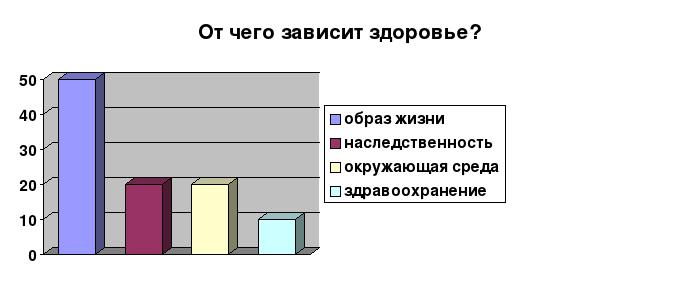 Наследственность - 20%Здравоохранение - 10%Окружающая среда - 20%Образ жизни - 50%Сегодня в Казахстане более 80% молодежи в возрасте от 11 до 24 лет употребляют алкоголь, в сельской местности более 90 %. Регулярное употребление пива начинается в 12 лет, вина – 14-15 лет, водки в 16 лет. Именно алкоголь и табак – основные причины всех бед и несчастий, и не только в Казахстане, во всех странах. В нашей стране от причин с потреблением алкоголя и табака ежегодно погибает огромное число людей.Какую трагедию несет алкоголизм для их детей расскажет  мы узнаем из видео-клипа «Детские обиды» Ярмак.5 группа - 7 класс стихотворение о курении и наркотиках.Дерево жизни как подведение итогов.Спасибо за внимание!ПричиныОтветы учащихся (%)ПричиныОтветы учащихся (%)1. Желают казаться взрослее74,4 %2.Не хотят отличаться от своих друзей51,2 %3.Из любопытства25,6 %4.Заставляют друзья14 %5.Потому что курят родители14 %6.Не могу бросить4,6 %7.Назло родителям2,3 %